Abstract: In this project, a “Transformer Health Monitoring using Arduino” main attention is to reduced or overcome the fault occurred in the transformer. To prevent the transformer from the fault due to the over- currents, temperature rise in transformers oil and over voltage we used buzzer  and sensor. In this protective methodology is implemented by using of Arduino controller. It is cost powerful device and high speed of operation with greater accuracy. Load current, Oil Level and transformer temperature are continuously monitored or sense by the controller. If supply voltage and load current crosses the threshold value which are previously set values in programed and gives the indication by turning on buzzer. And all parameters are displayed on lcd.Block Diagram: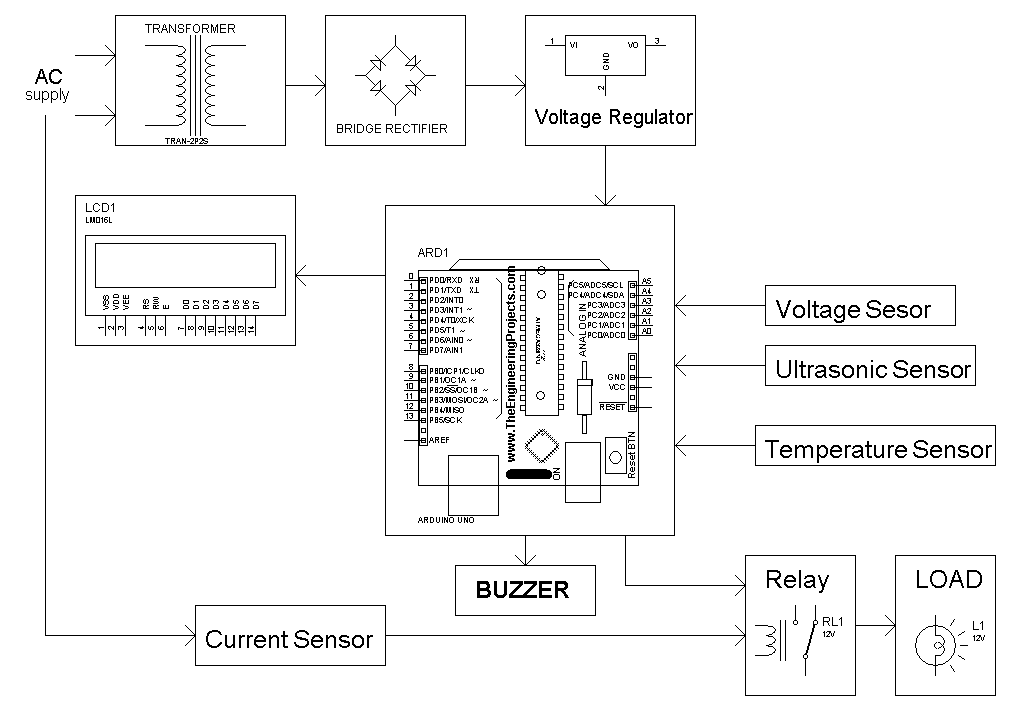 